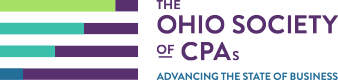 OSCPA Peer Review ProgramEnrollment FormInstructionsFirms engaged in the practice of public accounting in the United States or its territories are required to be practicing as partners or employees in firms enrolled in an approved practice-monitoring program through the OSCPA or AICPA (or, if practicing in firms not eligible to enroll, are themselves enrolled in the program) if the services performed by such a firm or individuals are within the scope of the AICPA’s practice-monitoring standards and the firm (or individuals) issues reports purporting to be in accordance with AICPA professional standards.There is a $100 enrollment fee that must accompany a copy of this completed form for all firms performing A&A services.  Information about your firm:Firm/Individual Name:      2. FEDERAL EMPLOYER IDENTIFICATION NUMBER (EIN)     (DO NOT ENTER A SOCIAL SECURITY NUMBER):If your firm does not have an EIN, please go to http://www.irs.gov to apply for an EIN online. Providing a valid EIN is required for enrollment and is a condition of cooperation with the program.3. 	Mailing AddressAddress:      
     City:      	State:      	Zip:      4. Managing Partner	 Mr.  Ms.     	     	     
First		MI		LastIs the Managing Partner an OSCPA Member?  Yes  No OSCPA Member Number:      Is the Managing Partner an AICPA member?  Yes  NoAICPA Member Number:      Telephone (     )      Email      5. Contact person for peer review matters:  Same as Managing Partner Mr.  Ms.     	     	     
First		MI		LastIs the Peer Review Contact an OSCPA Member?  Yes  NoOSCPA Member Number:      Is the Peer Review Contact an AICPA member?  Yes  NoAICPA Member Number:      Telephone (     )      Email      6. If you are required to undergo peer review by your state board of accountancy, by what date are your peer review results due to your state board?  (if known/applicable)      /     /     
MM     DD	    YYYY
7. Total number of partners:      8. Total number of partners who are OSCPA members:      9. Total number of CPAs, including partners      10. Total number of personnel, including partners      11. Total number of engagements performed or expected to be performed that would require your firm to have a System Review as described at “Peer Reviews: System Review vs. Engagement Review” (see aicpa.org/prsystoreng).	 None	 1 to 5	 6 to 9	 10 or moreYear End date of initial engagement     Report date (if issued) of initial engagement      Start date of initial engagement      12. Has the firm performed, or does the firm expect to perform the following? (If yes, indicate the report date and year end of the initial engagement with associated year end on the lines provided.)	Start date of initial engagement above:      /     /     
     MM     DD	    YYYYPlease Note: The firm’s (or individual’s) due date for its initial peer review is based on their practice, the year-ends of their engagements, the report dates of their engagements, and the number and type of engagements to be encompassed in the review. If the firm expects to perform engagements but has not yet done so, please place N/A in the date field(s) provided above. The firm (or individual) MUST notify the OSCPA peer review department promptly if there are any changes in the types of service being rendered after submission of this form.13. If you answered ‘None’ to question 11 and ‘No’ for all of question 12, except for Preparation Services, AICPA bylaws do not require your firm to be enrolled in Peer Review; however, the Accountancy Board of Ohio or other licensing or regulatory bodies may require your firm to be enrolled in a practice monitoring program as a requirement for licensure. Does your firm elect to enroll at this time?  Yes  No  N/A

You will be required to confirm the status of our audit or attest practice on an annual basis.14. PCAOB Registration --- Is your firm or does it expect to be subject to permanent inspection by the Public Company Accounting Oversight Board (PCAOB)?  Yes  NoIf yes, indicate the following:Total number of SEC issuers for which the firm prepared audit reports during the preceding calendar year, as most recently reported to the PCAOB:      Total number of SEC issuers for which the firm played a substantial role in the audit during the preceding calendar year, as most recently reported to the PCAOB:      Total number of non-SEC issuer broker-dealers subject to inspection by the PCAOB for which the firm prepared audit or attestation reports during the preceding calendar year, as most recently reported to the PCAOB:      15. Does the firm perform, or expect to perform, any engagements under PCAOB standards that are not subject to permanent inspection by the PCAOB?  Yes  NoIf yes, please indicate the total number of such engagements      16. If your firm is a provider of quality control materials (QCM), does your firm perform the peer review of any of the users of those materials?  Yes  NoIf you responded “yes” to question 14, 15 and/or 16, your firm is required to have its review administered by the National Peer Review Committee (NPRC) at the AICPA and your firm will be subject to the NPRC’s administrative fee structure. Information related to this fee structure can be found at http://www.aicpa.org/nprcfees.17. If the firm is not required to have its review administered by the NPRC, does it choose to do so?  Yes  NoIf yes, the firm will be subject to the NPRC’s administrative fee structure at http://www.aicpa.org/nprcfees. If you are uncertain about your answers to questions 15 through 17 or their impact, please contact the NPRC at nprc@aicpa.org or (919) 402-4502.ACKNOWLEDGEMENT OF REQUIREMENTS (If Firm is enrolling in Peer Review):We have reviewed this enrollment form and the related “Peer Reviews- System Review vs. Engagement Review” at http://www.aicpa.org/prsystoreng. To the best of our knowledge and belief the information submitted herewith is true and correct. We understand that acceptance of this application will enroll our firm in the OSCPA Peer Review Program. We agree to be bound by the policies and procedures of the OSCPA Peer Review Program, including those which may restrict our right to resign from the OSCPA Peer Review Program once a peer review has commenced. In particular, we understand that resignations during the course of a peer review will not be allowed except as set forth in Standards of the AICPA Peer Review Program Manual. We also understand that if all the partners of the firm who are members of the OSCPA resign while a peer review is in process, the firm will not be unenrolled from the OSCPA Peer Review Program until the review is completed.I understand that a failure to properly represent this firm’s practice and/or timely notify my administering entity of our requirement to have a peer review may result in this firm’s enrollment being dropped or terminated and, if dropped or terminated, will result in referral of any OSCPA members in this firm, if applicable, to the OSCPA Professional Ethics Committee for investigation of a possible violation of the OSCPA Code of Professional Conduct.Signature of Managing Partner		DatePrinted NameACKNOWLEDGEMENT OF REQUIREMENTS: (If Firm is declining enrollment)I understand that a failure to properly represent this firm’s practice and/or timely notify my administering entity of our requirement to have a peer review may result in referral of any OSCPA members in this firm, if applicable, to the OSCPA Professional Ethics Committee for investigation of a possible violation of the OSCPA Code of Professional Conduct.Signature of Managing Partner		DatePrinted NamePlease return this form to the OSCPA Peer Review Department at peerreview@ohiocpa.com within 30 days—Types of Engagements Year-End
Month/YearReport Date (if issued)
Month/YearReviews of financial statements Yes NoCompilations of financial statements with disclosures? Yes NoCompilations of financial statements that omit substantially all disclosures? Yes NoPreparation of financial statements with disclosures? Yes NoPreparation of financial statements that omit substantially all disclosures? Yes NoEngagements performed under the Statements on Standards for Attestation Engagements (SSAEs) including financial forecasts and projections, agreed-upon procedures and other engagements, and excluding the engagements referred to in question 11. Yes No